Nuuk 22. januar 2024Aalisarnermut Piniarnermullu Naalakkersuisoqarfik. APN@nanoq.glCc jepa@nanoq.gl aamma thra@nanoq.glUna siunnersuut pillugu tusarniaassummut akissut: Aalisarneq pillugu inatsitTransparency International Greenlandip (TIG-p) Inatsisartut inatsisissaatut siunnersuut pillugu tusarniaassut tigunikuuaa. TIG suliniaqatigiiffiuvoq nunat tamalaat suliniaqatigiiffiat Transparency International suleqatigalugu Kalaallit Nunaanni peqquserluttuliorneq pinaveersaartinniarlugu suliaqartoq. Aalisarneq pillugu inatsit siunissami inuiaqatigiit aningaasarsiornissaannut annertuumik pingaaruteqarpoq. Inatsisip siunertaanut TIG pingaarnertigut naammagisimaarinnippoq, tassani siunnersuutigineqarluni aalisakkatigut pisuussutit tassaasut inuiaqatigiit pigisaat taakkulu piujuartitsinissaq siunertaralugu iluaqutigineqassasut. Kalaallit Nunaanni aalisarneq kalaallinit ingerlanneqassaaq. Aammattaaq aalisarnermik inuussutissarsiut pillugu ataqatigiissitsinermik patajaatsunillu tunngaviusunik piumasaqaatinik pilersitsisoqarnissaa naammagisimaarneqarluni.Pingaaruteqarluinnartorli tassaavoq,sunniuteqarnissamut akuliutinnginnissap kinaassusersiunngitsumillu nakkutilliinissap pingaartinneqarnissaat.inatsisip atuisunit paasineqarnissaa aamma innuttaasut piviusumik akuutinneqarnissaatinatsisip aappassaaneerneqannginnerani ersernerluttut qulaajarneqarlutillu iluarsineqassasut.Inatsit paasiuminaappoq, tamanna ernumanartuuvoq, tassa inatsit taannarpiaq inuppassuarnut pingaaruteqartuummat. Inatsimmi oqaasertat paasinartuullutillu erseqqissuunissaat TIG-mit akuerineqarpoq, kaammattuutigaluguli ammasumik pisoqarnissaa paasiuminartuunissaalu siunertaralugu inatsit allanneqassasoq. Inatsisip paasiuminaattuunera pissutigalugu tusarniaanermi piffissaliussap sapaatit akunnerinit arfinilinnit sivisunerusariaqaraluarpoq (juulli ukiortaarlu ilanngunnagit sapaatit akunneri arfineq pingasut). Taamaaliornikkut peqataasut pineqartut peqatigiiffiminnut paasiniaanissamut periarfissaqarnerupput aamma piffissami tusarniaaffiusumi innuttaasunik ataatsimiisitsisoqarsinnaalluni.TIG-p kaammattuutigaa aaqqissuussinermut nutaamut ikaarsaarnermi piffissaliussaq eqqarsaatigilluartariaqartoq, nunap aningaasaqarnera eqqarsaatigalugu. Inatsimmut nassuiaatit:Inatsimmut nassuiaatini qupperneq 19, "Kalaallit Nunaat annertuumik aningaasaqarfiunngimmat, aalisarnermi ineriartornermut nutarterinermullu naleqqiullugu, nunap iluani aningaasaliisinnaasut amerlassusaat killeqartussaapput. Tamatuma saniatigut aningaasaatinut periarfissanut killeqartitsineq naammassisaqarsinnaassutsikkut ineriartornermik unikaallatsitsissaaq peqatigisaanillu aalisartunut inuusuttunut aalisarnermut periarfissaqarnerat ajornarnerulersillugu."Nunat allamiut aningaasaliisinnaanerannik unitsitsineq, soraarnerussutisianut karsit eqqaassanngikkaanni, ingasattumik alloriarneruvoq.  Taamatut unitsitsineq Royal Greenlandimut pingaaruteqartumik kinguneqartitsissaaq, 2022-mi ukiumoortumik nalunaarusiamini allattoq 4 mia. kr.-t sinnerlugit akiitsutigut pisussaaffeqarluni. Taakku taarsigassarsisitsisarfiusinnaasut allanneqarput.Aalisarnermi nunat allamiut aningaasaataat sooq ilaatinneqannginnissaat pillugu itinerusumik nassuiaasoqarnissaa TIG-mit kaammattuutigineqarpoq (aatsitassarsiornermi, attavilersuutini assigisaannilu tamanna akuerineqarsimappat).Nunami suliffeqarnerup pingaaruteqarnera pillugu suli oqaluttoqarnera TIG-mit tupigusuutigineqarpoq. Aamma sulisinnaasut inuussutissarsiutini allani sulilersinnaasut. Naatsorsuutigisariaqarpoq RG-p suliffissuini sulisutut atorfeqartut asiamiut 180-it nuna qimattariaqassagaat, tassa taakku aalisakkerivinni suliunnaassappata. Maannakkut aalisartuusut inuussutissarsiutini allani siunissami ilaalernissaat naatsorsuutigineqarpoq, taamaalilluni ukiumut 300.000 kr.-nik isertitaqarnissaq anguneqassalluni.    Kisitsit taanna qaffasippasippoq aamma annertuumik annertuumillu aningaasartuuteqarluni pikkorissartitsilluni suliniuteqareernikkut aatsaat anguneqarsinnaasoq naatsorsuutigisariaqarluni.Inuussutissarsiutini allani sulisussat amigaatigineqartillugit nunami aalisakkerivinni sulisut sooq suli taamatut pingaartinneqarneri pillugit itinerusumik nassuiaasoqarnissaa TIG-p kaammattuutigaa.Inatsisissatut siunnersuummut oqaaseqaatit immikkut ittut§ 1, imm. 3. Inatsimmik aqutsinermi aamma sammisat eqqaaneqartut qulingiluat pingaartinneqassapput.Ingerlatsiviup aalajangiinerani sunniuteqarnissamut akuliutinnginnissap tamakkiisumik ammasumik pissuseqarnissap pisariaqartinnera pillugu nassuiaatini ilanngunneqarnissai TIG-mit kaammattuutigineqarpoq. Tassani minnerunngitsumik ilisimatuussutsikkut siunnersuisarneq eqqarsaatigineqarpoq. Aamma ingerlatsinermut naleqqiullugu naammagittaalliuuteqarsinnaaneq pillugu paasissutissat amigaatigineqarput.§ 16. Aqutsinermi pilersaarutit - tassunga nersualaarinninneq. Nassuiaatini takuneqarsinnaavoq aqutsinermi pilersaarutit ilusilersorneri pillugit oqallinnerit 'ammasuussasut', taava ataatsimiinnerniit imaqarniliat tamanut saqqummiunneqartassappat?Naamiuppat, taava allagaatinik paasitinneqarsinnaatitaaneq qinnutigineqarsinnaassava?§ 17, inatsisip siunertaata pingaartinneqarnissaanut nassuiaatini innersuussisoqarnera pitsaavoq, pisassiissutillu nungullugit aalisarneqarneri pissutigalugu TAC qaffanneqassanngitsoq.§ 17, imm. 4: meteri uuttuutitut siaarneqarsinnaasutut atuarneqarpoq. Tamanna aarlerinartorujussuuvoq, tassa aqutsinermi pilersaarutit kinguaattoorfiusut Naalakkersuisut TAC-mik aalajangersimasumik aalajangiinissaannut ammaassiinnarmat.§ 29:  Atulersitsinermi nassuiaatini takuneqarsinnaasutut assersuutinik paasiuminartunik ilitsersuuteqartariaqarpoq (aamma digitaliusunik).§ 30: Pisassiissutinit pigisat kingornunneqarsinnaapput. Tamanna nassuiarneqartariaqarpoq, assersuutigalugu nassuiaatini kingornussineq pillugu inatsimmut attuumassuteqartunut innersuussisoqarluni.§ 51, imm. 3. Paasissutissat, inatsimmi aqutsinissamut pisariaqartut tunniunneqassapput, tassunga ilanngullugit ilisimatusarnermi siunertaqartunut. Tassani allanneqarpoq "aalisarnermut nunamilu tunisassiornermi suliffeqarnermi aningaasaqarnermi pissutsit. Nassuiaatini oqaasertamut TIG nangaassuteqarpoq, tassani allanneqarmat: akissarsiat pillugit paasissutissat, tassunga ilanngullugit bonusinik aaqqissuussinerusinnaasut kiisalu avammut niuerneq pillugu paasissutissat annertuumik pingaaruteqarsinnaammata. Inatsisip oqaasertaani avammut niuerneq pillugu allassimasoqanngilaq, taamaattumik tassunga atatillugu naleqquppasinnani.§ 51 aamma § 52. Qarasaasiaqarnikkut tunngavissat nutaat taakku marluk kiap ineriartortissavai?   Imm. 5-imi allassimavoq paasissutissanik katersineq, suliarinninneq ingerlatitseqqinnerlu oqartussanut, pisortat sullissiviinut allanulluunniit piginnaatitsinikkut pissasoq, tassunga ilanngullugit suliffeqarfiit namminersortut. Tamanut ammasumik suliariumannittussarsiuussineq pillugu inatsimmut innersuussineq nassuiaatini amigaatigineqarpoq aamma paasissutissanut taakkununnga pingaaruteqartunut kalaallit piginnittuunerat pillugu piumasaqaat pillugu.Qarasaasiaqarnikkut tunngavissat nutaat pillugit missiliuineq 4-7 mio.-inik akeqassasoq assut isumalluarneruallaarpasippoq, qarasaasiaqarnikkut tunngaviit allat qanoq akeqarsimaneri takugaanni.Paasissutissanut katersorneqartunut kina piginnittuunersoq pillugu erseqqissaanissaq TIG-mit ujartorneqarpoq.§ 52, imm. 3:   Takussutissiap sumi tamanut saqqummiunneqarnissaa pillugu paasissutissat amigaataapput.§ 54: Aalisarneq pillugu siunnersuisoqatigiit. Ullumikkut siunnersuisoqatigiinni kikkut issiaqataaneri pillugit paasissutissaqarpoq, Naalakkersuisoqarfiup nittartagaani ikkunneqartup imaqarniliaq aqqutigalugu pissarsiarineqartut. Inatsisissatut siunnersuut malillugu siunnersuisoqatigiinni kikkut issianersut pillugit ammasumik pissuseqartoqassava (assersuutigalugu Siunnersuisoqatigiit nittartagaanni)? Siunnersuisoqatigiinniit imaqarniliaq tamanit pissarsiarineqarsinnaassava?§ 69:  Sakkortunerusumik pineqaatissiisoqarnissaanut qanoq akulikitsigisumik unioqqutitsisoqartarnissaa eqqarsaatigineqarsimava?Inussiarnersumik inuulluaqqusillunga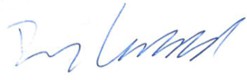 Inuk Lundblad – Siulittaasuugallartoq.